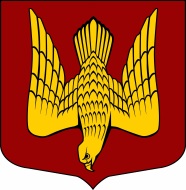 АДМИНИСТРАЦИЯМУНИЦИПАЛЬНОГО ОБРАЗОВАНИЯСТАРОЛАДОЖСКОЕ СЕЛЬСКОЕ ПОСЕЛЕНИЕВолховского муниципального районаЛенинградской областиПОСТАНОВЛЕНИЕ    от 08 октября 2021 года                                                                   №__109__с. Старая ЛадогаВолховского района, Ленинградской областиОб утверждении Плана противодействия коррупции на территории муниципального образования Староладожское сельское поселение Волховского муниципального района Ленинградской области на 2021-2024 годы            В целях организации исполнения Федерального закона от 25 декабря 2008 г. № 273-ФЗ «О противодействии коррупции», защиты общественных и государственных интересов, прав и свобод человека от проявлений коррупции, консолидации институтов гражданского общества, организаций и физических лиц для противодействия с проявлениями коррупции, устранения предпосылок к возникновению коррупционных факторов и пресечения коррупционных действий, а также повышения правовой культуры граждан, их информированности о коррупционных правонарушениях и способах противодействия им на территории МО Староладожское сельское поселение, п о с т а н о в л я ю:1. Утвердить План противодействия коррупции на территории муниципального образования Староладожское сельское поселение Волховского муниципального района Ленинградской области на 2021-2024 годы согласно приложению. 2. Признать утратившим силу постановление администрации муниципального образования Староладожское сельское поселение от 18 марта 2021г. №39 «Об утверждении Плана противодействия коррупции на территории муниципального образования Староладожское сельское поселение Волховского муниципального района Ленинградской области на 2021 год».3. Настоящее постановление вступает в силу с момента принятия и подлежит размещению на официальном сайте администрации Староладожского сельского поселения в сети «Интернет».       4. Контроль за исполнением настоящего постановления оставляю за собой.И.о. главы администрации                                                       М.В. ГригорьеваПриложение к постановлению администрации Староладожского сельского поселения от 08.10.2021 г. № 109План противодействия коррупции на территории муниципального образования Староладожское сельское поселение Волховского муниципального района Ленинградской области на 2021-2024 годы№п/пМероприятияОтветственные исполнителиСроки исполненияОжидаемый результатОрганизационные и правовые меры обеспечения противодействия коррупцииОрганизационные и правовые меры обеспечения противодействия коррупцииОрганизационные и правовые меры обеспечения противодействия коррупцииОрганизационные и правовые меры обеспечения противодействия коррупцииОрганизационные и правовые меры обеспечения противодействия коррупции1.1Подготовка и организация проведения заседаний комиссии по противодействию коррупции в администрации муниципального образования Староладожское сельское поселение (далее – администрации).Секретарь комиссии по противодействию коррупцииВ течение 2021-2024 годов(ежеквартально)Обеспечение деятельности комиссии по координации работы по противодействию коррупции в администрации муниципального образования Староладожское сельское поселение1.2Организация контроля за подготовкой и исполнением мероприятий Плана противодействия коррупции в администрации муниципального образования Староладожское сельское поселение на 2021- 2024 годы, принятие соответствующих мер за неисполнение мероприятий планов.Глава администрации муниципального образования Староладожское сельское поселение(контроль за исполнением), специалист администрации по вопросам муниципальной службыВ течение 2021-2024 годов(ежеквартально)Своевременное исполнение мероприятий1.3Проведение анализа результатов выполнения мероприятий Плана противодействия коррупции в Ленинградской области на 2021-2024 годы, представление информации о выполнении Плана в Администрацию Губернатора и Правительства Ленинградской области.специалист администрации по вопросам муниципальной службыВ течение 2021-2024 годовв соответствии со сроками, установленными постановлением Правительства Ленинградской области от 12 октября 2018 г. № 380Повышение эффективности работы в сфере  противодействия коррупции,предупреждение коррупциогенныхправонарушений1.4Мониторинг изменений законодательства Российской Федерации в сфере противодействия коррупции на предмет необходимости внесения изменений в нормативные правовые акты администрации.специалист администрации по вопросам муниципальной службыВ течение 2021-2024 годов(ежемесячно)Своевременное внесение изменений в нормативные правовые акты администрации1.5Разработка и принятие нормативных правовых актов администрации в сфере противодействия коррупции  в соответствии с требованиями, установленными федеральным и областным законодательством.специалист администрации по вопросам муниципальной службыВ течение 2021-2024 годов(по мере изменений законодательства)Своевременное принятие соответствующих нормативных правовых актов1.6Проведение антикоррупционной экспертизы нормативных правовых актов администрации и проектов нормативных правовых актов администрации при проведении их правовой (юридической) экспертизы и мониторинге применения.Размещение проектов нормативных правовых актов на официальном сайте администрации в информационно-телекоммуникационной сети «Интернет» для организации проведения независимой антикоррупционной экспертизы.специалист администрации по вопросам муниципальной службыВ течение 2021-2024 годовВыявление в нормативных правовых актах и их проектах коррупционных факторов, их последующее устранение1.7Подготовка сводной статистической информации о проведении администрацией антикоррупционной экспертизы нормативных правовых актов администрации и их проектов, в том числе о наиболее часто выявляемых при проведении антикоррупционной экспертизы коррупциогенных факторах.Предоставление указанной информации в комиссию по противодействию коррупции в администрации.специалист администрации по вопросам муниципальной службыДо 20 февраля 2022 года,до 20 февраля 2023 года,до 20 февраля 2024 года,до 20 февраля 2025 годаСнижение вероятности принятия нормативных правовых актов, содержащих положения, способствующие формированию условий для проявления коррупции1.8Проведение анализа актов прокурорского реагирования по вопросам нарушений требований законодательства в сфере противодействия коррупции, поступивших в администрацию.Представление результатов в комиссию по противодействию коррупции в администрации.специалист администрации по вопросам муниципальной службыДо 30 декабря 2021 года,до 30 декабря 2022 года,до 30 декабря 2023 года,до 30 декабря 2024 годаПредупреждение (снижение) коррупционных правонарушений2.   Цифровые технологии в противодействии коррупции2.   Цифровые технологии в противодействии коррупции2.   Цифровые технологии в противодействии коррупции2.   Цифровые технологии в противодействии коррупции2.   Цифровые технологии в противодействии коррупции2.1Обеспечение возможности оперативного представления гражданами и организациями информации о фактах коррупции в администрации или нарушениях требований к служебному поведению муниципальных служащих посредством:- функционирования «телефона доверия» 8 (81363) 49-289; - приема электронных сообщений на официальном интернет-сайт администрации на https://staraya-ladoga.ru/, указав в теме письма «Коррупции нет»;- почтового отправления по адресу: ул. Советская, д. 3, село Старая Ладога, Волховский район, Ленинградская область, 187412специалист администрации по вопросам муниципальной службыВ течение 2021-2024 годовСвоевременное получение информации о фактах коррупции, оперативное реагированиеАнтикоррупционный мониторингАнтикоррупционный мониторингАнтикоррупционный мониторингАнтикоррупционный мониторингАнтикоррупционный мониторинг3.1Проведение мониторинга информации о коррупционных проявлениях в деятельности должностных лиц администрации, содержащейся в открытых источниках.Проведение анализа данных мониторинга и представление результатов мониторинга в комиссию по  противодействию коррупции в администрации.специалист администрации по вопросам муниципальной службыВ течение 2021-2024 годов (ежемесячно до 5 числа)Выявление и предупреждение коррупционных правонарушений. Оперативное принятие соответствующих решений в случае подтверждения фактов коррупционных правонарушений3.2Проведение мониторинга информации о коррупционных проявлениях в деятельности должностных лиц администрации, содержащейся в обращениях граждан и организаций, поступивших в администрацию, с ежеквартальным обобщением и рассмотрением результатов мониторинга на заседаниях комиссии по противодействию коррупции в администрации.специалист администрации по вопросам муниципальной службыВ течение 2021-2024 годов(ежеквартально)Выявление и предупреждение коррупционных правонарушений. Оперативное принятие соответствующих решений в случае подтверждения фактов коррупционных правонарушенийПрофилактика коррупционных и иных правонарушений в администрацииПрофилактика коррупционных и иных правонарушений в администрацииПрофилактика коррупционных и иных правонарушений в администрацииПрофилактика коррупционных и иных правонарушений в администрацииПрофилактика коррупционных и иных правонарушений в администрации4.1Обеспечение деятельности комиссии по соблюдению требований к служебному поведению муниципальных служащих администрации муниципального образования Староладожское сельское поселение и руководителей подведомственных организаций, и урегулированию конфликта интересов.специалист администрации по вопросам муниципальной службыВ течение 2021-2024 годовОбеспечение соблюдения муниципальными служащими ограничений и запретов, требований о предотвращении или урегулировании конфликта интересов, осуществление мер по предупреждению коррупции, обеспечение привлечения муниципальных  служащих к ответственности за совершение коррупционных правонарушений4.2Обеспечение реализации муниципальными служащими администрации следующих обязанностей: уведомлять представителя нанимателя (работодателя), органы прокуратуры Российской Федерации, иные государственные органы обо всех случаях обращения к ним каких-либо лиц в целях склонения к совершению коррупционных правонарушений уведомлять представителя нанимателя о своем намерении выполнять иную оплачиваемую работу; сообщать представителю нанимателя о личной заинтересованности при исполнении должностных обязанностей, которая может привести к конфликту интересов, принимать меры по предупреждению такого конфликта;  в случае установленных законодательством, обращаться в адрес представителя нанимателя за получением разрешения учувствовать на безвозмездной основе  в управлении  некоммерческой организацией, обращаться в адрес представителя нанимателя  с ходатайством  о разрешении учувствовать на безвозмездной основе в  управлении  коммерческой организацией в качестве члена коллегиального органа  управления этой организацией в порядке, установленном  законодательством.специалист администрации по вопросам муниципальной службы,руководители органов, входящих в структуру администрации, наделенных статусом юридического лица(в пределах компетенции)В течение 2021-2024 годовОбеспечение соблюдения муниципальными служащими ограничений и запретов, требований о предотвращении или урегулировании конфликта интересов, а также осуществление мер по предупреждению коррупции4.3Осуществление в установленном порядке приема сведений о доходах, расходах, об имуществе и обязательствах имущественного характера, представляемых в соответствии с законодательством Российской Федерации о противодействии коррупции: гражданами, претендующими на замещение должностей муниципальной службы в администрации, муниципальными служащими, замещающими должности муниципальной службы в администрации, включенными в перечень должностей муниципальной службы администрации, и руководителями органов, входящих в структуру администрации, наделенных статусом юридического лица.специалист администрации по вопросам муниципальной службы (в пределах компетенции),руководители органов, входящих в структуру администрации, наделенных статусом юридического лица(в пределах компетенции)В течение 2021-2024 годов при назначении                                 на соответствующие должности (для граждан, претендующих на замещение соответствующих должностей);до 30 апреля 2022 года,до 30 апреля 2023 года,до 30 апреля 2024 года(для муниципальных служащих)Обеспечение своевременного исполнения обязанности по представлению справок4.4Обеспечение размещения сведений о доходах, расходах, об имуществе и обязательствах имущественного характера (далее - сведения), представленных лицами, замещающими должности муниципальной службы, на официальном сайте администрации в информационно-телекоммуникационной сети «Интернет».специалист администрации по вопросам муниципальной службыВ течение14 рабочих дней со дня истечения срока, установленного для представления сведенийПовышение открытости и доступности информации о деятельности по профилактике коррупционных правонарушений4.5Осуществление в установленном порядке анализа сведений, представленных:гражданами, претендующими на замещениедолжностей муниципальной службы в администрации, лицами, замещающими указанные должности и руководителями органов, входящих в структуру администрации, наделенных статусом юридического лица.специалист администрации по вопросам муниципальной службы (в пределах компетенции),руководители органов, входящих в структуру администрации, наделенных статусом юридического лица(в пределах компетенции)В течение 2021-2024 годов
(по мере представления сведений гражданами,                           
а также в соответствии                            с утвержденным графиком)Выявление признаков нарушения законодательства в сфере                         противодействия коррупции4.6Проведение в случаях и порядке, установленных законодательством, проверок: достоверности и полноты сведений (в части, касающейся профилактики коррупционных правонарушений), представленных гражданами, претендующими на замещение должностей муниципальной службы, в соответствии с действующим законодательством, в анкете; соблюдения лицами, замещающими должности муниципальной службы, ограничений и запретов, требований, установленных в целях противодействия коррупции, исполнения ими должностных обязанностей, установленных законодательством; соблюдения гражданами, замещавшими должности муниципальной  службы, ограничений при заключении ими после увольнения с муниципальной службы трудового договора и (или) гражданско-правового договора в случаях, предусмотренных федеральным законодательством.специалист администрации по вопросам муниципальной службы (в пределах компетенции), руководители органов, входящих в структуру администрации, наделенных статусом юридического лица (в пределах компетенции)В течение 2021-2024 годов (при наличии оснований)Выявление случаев несоблюдения лицами, замещающими соответствующие должности, законодательства о противодействии коррупции, принятие своевременных и действенных мер по выявленным нарушениям4.7Обеспечение контроля соблюдения лицами, замещающими должности  муниципальной должности, требований законодательства Российской Федерации о противодействии коррупции, касающихся предотвращения и урегулирования конфликта интересов, обеспечение применения к таким лицам мер ответственности в случае несоблюдения указанных требований. Информирование главы администрации о выявленных ситуациях конфликта интересов.специалист администрации по вопросам муниципальной службы (в пределах компетенции),руководители органов, входящих в структуру администрации, наделенных статусом юридического лица (в пределах компетенции)В течение 2021-2024 годов Применение мер юридической ответственности в случаях несоблюдения запретов, ограничений и требований, установленных в целях противодействия коррупции4.8Принятие мер по повышению эффективности кадровой работы в части, касающейся ведения личных дел работников администрации, в том числе контроль за полнотой и актуализацией сведений, содержащихся в анкетах, представляемых при поступлении на муниципальную службу и ее прохождении, о родственниках и свойственниках в целях выявления возможного конфликта интересов.специалист администрации по вопросам муниципальной службы (в пределах компетенции),руководители органов, входящих в структуру администрации, наделенных статусом юридического лица(в пределах компетенции)В течение 2021-2024 годовВыявление, предупреждение и урегулирование конфликта интересов в целях предотвращения коррупционных правонарушений4.9Анализ сведений об исполнении муниципальными служащими обязанности по передаче принадлежащих им ценных бумаг, акций (долей участия в уставных (складочных) капиталах и паев в паевых фондах организаций) 
в доверительное управление в случаях, установленных законодательством в сфере противодействия коррупции  специалист администрации по вопросам муниципальной службы (в пределах компетенции),руководители органов, входящих в структуру администрации, наделенных статусом юридического лица(в пределах компетенции)В течение 2021-2024 годовВыявление                                  и предупреждение коррупционных правонарушений.Своевременное получение информации о фактах коррупции, оперативное реагированиеРеализация антикоррупционной политики в сфере закупок товаров, работ, услуг, а также в сфере                           финансового контроляРеализация антикоррупционной политики в сфере закупок товаров, работ, услуг, а также в сфере                           финансового контроляРеализация антикоррупционной политики в сфере закупок товаров, работ, услуг, а также в сфере                           финансового контроляРеализация антикоррупционной политики в сфере закупок товаров, работ, услуг, а также в сфере                           финансового контроляРеализация антикоррупционной политики в сфере закупок товаров, работ, услуг, а также в сфере                           финансового контроля5.1Осуществление работы, направленной на выявление и минимизацию коррупционных рисков при осуществлении закупок товаров, работ, услуг для обеспечения  нужд муниципального образования.Представление информации специалисту администрации по вопросам муниципальной службыконтрактный управляющийВ течение 2021-2024 годовежеквартальноПрофилактика нарушений требований законодательства при осуществлении закупок товаров, работ, услуг5.2Осуществление контроля соблюдения требований об отсутствии конфликта интересов между участниками закупки и заказчиком, установленных пунктом 9 части 1 статьи 31 Федерального закона от 5 апреля 2013 года № 44-ФЗ «О контрактной системе в сфере закупок товаров, работ, услуг для обеспечения государственных и муниципальных нужд».контрактный управляющийВ течение 2021-2024 годовПрофилактикакоррупционныхправонарушений   5.3Осуществление анализа сведений: об обжаловании закупок контрольными органами в сфере закупок;об отмене заказчиками закупок в соответствии с решениями и предписаниями контрольных органов в сфере закупок;о результатах обжалования решений и предписаний контрольных органов в сфере закупок.По результатам проведенного анализа подготовка аналитической информации и направление информации в отдел муниципальной службы и кадров.контрактный управляющийВ течение 2021-2024 годов(ежеквартально)Профилактика случаев нарушений требований законодательства в сфере противодействия коррупции5.5Осуществление контроля:соблюдения требований законодательства о контрактной системе в сфере закупок товаров, работ, услуг для обеспечения муниципальных нужд при принятии решения о способе и об условиях определения поставщика (подрядчика, исполнителя); порядка осуществления закупок товаров, работ, услуг для обеспечения государственных и муниципальных нужд;порядка ведения реестра контрактов, заключенных заказчиками, срока и порядка оплаты товаров (работ, услуг) при осуществлении закупок для обеспечения муниципальных нужд администрации; правомерности осуществления заказчиками закупки у единственного поставщика и заключения заказчиками контрактов с единственным поставщиком (подрядчиком, исполнителем) в рамках согласования решений заказчика об осуществлении закупки у единственного поставщика (подрядчика, исполнителя);своевременности предоставления уведомлений о заключении заказчиками контрактов, гражданско-правовых договоров с единственным поставщиком Вынесение итогов работы на заседание комиссии по противодействию коррупции в администрации.контрактный управляющийконтрактный управляющийВ течение 2021-2024 годов(ежеквартально)в соответствии  (Планом работы Комиссии)Профилактика нарушений требований законодательства при осуществлении закупок товаров, работ, услуг5.6Осуществление контроля:соблюдения правил нормирования в сфере закупок;определения и обоснования начальной (максимальной) цены контракта, заключаемого с единственным поставщиком (подрядчиком, исполнителем), начальной цены единицы товара, работы, услуги, начальной суммы цен единиц товара, работы, услуги;соблюдения предусмотренных законом о контрактной системе требований к исполнению, изменению контракта, а также соблюдения условий контракта, в том числе в части соответствия поставленного товара, выполненной работы (ее результата) или оказанной услуги условиям контракта;соответствия использования поставленного товара, выполненной работы (ее результата) или оказанной услуги целям осуществления закупки.Вынесение итогов работы на заседание комиссии по противодействию коррупции в администрации.специалист администрации по вопросам муниципальной службыВ течение 2021-2024 годовв соответствии  (Планом работы Комиссии)Профилактика нарушений требований законодательства при осуществлении закупок товаров, работ, услуг6.Организация работы в сфере противодействия коррупции в муниципальных организациях, подведомственных администрации6.Организация работы в сфере противодействия коррупции в муниципальных организациях, подведомственных администрации6.Организация работы в сфере противодействия коррупции в муниципальных организациях, подведомственных администрации6.Организация работы в сфере противодействия коррупции в муниципальных организациях, подведомственных администрации6.Организация работы в сфере противодействия коррупции в муниципальных организациях, подведомственных администрации6.1Организация и проведение совещаний (обучающих семинаров) с руководителями муниципальных учреждений по вопросам организации работы по противодействию коррупции, в том числе по реализации требований статьи 13.3 Федерального закона от 25.12.2008 № 273-ФЗ «О противодействии коррупции».специалист администрации по вопросам муниципальной службыВ течение 2021-2024 годовПовышение индивидуальных знаний в области противодействия коррупции6.2Обеспечение представления сведений о доходах, об имуществе и обязательствах имущественного характера гражданами, претендующими за замещение должностей руководителей муниципальных учреждений, подведомственных администрации, и руководителями муниципальных учреждений в порядке, установленном законодательством.специалист администрации по вопросам муниципальной службыВ течение 2021-2024 годов при назначении                                 на соответствующие должности(для граждан, претендующих на замещение соответствующих должностей);до 30 апреля 2022 года,до 30 апреля 2023 года,до 30 апреля 2024 года (для лиц, замещающих соответствующие должности)Обеспечение своевременного исполнения обязанности по представлению сведений6.3Осуществление проверок достоверности и полноты сведений, представленных гражданами, претендующими на замещение должностей руководителей муниципальных учреждений, и руководителями муниципальных учреждений. специалист администрации по вопросам муниципальной службыВ течение 2021-2024 годов( на основании поступившей информации)Выявление  случаев несоблюдения лицами, замещающими соответствующие должности, законодательства о противодействии коррупции, принятие своевременных и действенных мер по выявленным нарушениям6.4Размещение сведений, представленных руководителями подведомственных учреждений в информационно-телекоммуникационной сети «Интернет» на официальном сайте администрации в порядке, установленном законодательством.специалист администрации по вопросам муниципальной службыв течение 14 рабочих дней со дня истечения срока установленного для предоставления сведенийПовышение открытости и доступности информации о деятельности по профилактике коррупционных правонарушений6.5Проведение работы, направленной на выявление и предупреждение конфликта интересов у следующих категорий работников подведомственных организаций: заместителей руководителя; главных бухгалтеров; работников, связанных с размещением муниципального заказа, контролем выполнения работ, приемкой работ.специалист администрации по вопросам муниципальной службы (в пределах компетенции),специалист администрации, курирующий подведомственную организациюВ течение 2021-2024 годовВыявление, предупреждение и урегулирование конфликта интересов в целях предотвращения коррупционных правонарушений6.6Представление в отдел муниципальной службы и кадров  администрации информации о родственниках (свойственниках), работающих в подведомственных организациях (при наличии информации).специалист администрации, курирующий подведомственную организациюВ течение 2021-2024 годов (незамедлительно при поступлении информации)Анализ информации в части возможности возникновения конфликта интересов, принятие мер по его предупреждению и(или) урегулированию6.7Выявление возможности возникновения конфликта интересов при взаимодействии с родственниками (свойственниками). Принятие мер в соответствии с законодательством.специалист администрации по вопросам муниципальной службы   В течение 2021-2024 годовСвоевременное выявление возможности возникновения конфликта интересов, принятие мер по его предупреждению и (или) урегулированию   6.8Осуществление контроля расходования бюджетных средств, выделяемых подведомственным организациям, а также денежных средств, полученных подведомственными организациями от оказания платных услуг.специалист администрации- главный бухгалтерВ течение 2021-2024 годов (в соответствии с планами проверок)Минимизация коррупционных рисков7. Взаимодействие со средствами массовой информации, гражданами, государственными органами и  институтами гражданского общества7. Взаимодействие со средствами массовой информации, гражданами, государственными органами и  институтами гражданского общества7. Взаимодействие со средствами массовой информации, гражданами, государственными органами и  институтами гражданского общества7. Взаимодействие со средствами массовой информации, гражданами, государственными органами и  институтами гражданского общества7. Взаимодействие со средствами массовой информации, гражданами, государственными органами и  институтами гражданского общества   7.1Прием и рассмотрение электронных сообщений от граждан и организаций о фактах коррупции, поступивших на официальный сайт администрации в сети «Интернет».специалист администрации по вопросам муниципальной службыВ течение 2021-2024 годов (по мере поступления сообщений)Оперативное реагирование на поступившие сообщения о коррупционных проявлениях  7.2Информирование общественности и  средств массовой информации сведений о мерах по противодействию коррупции, принимаемых администрацией.специалист администрации по вопросам муниципальной службыВ течение 2021-2024 годов(ежеквартально до 5 числа следующего месяца)Повышение открытости и доступности информации в сфере противодействия коррупции7.3Размещение на официальном сайте администрации  в информационно-телекоммуникационной сети «Интернет» информации в соответствии с Федеральным законом от 9 февраля 2009 г. № 8-ФЗ «Об обеспечении доступа к информации о деятельности государственных органов и органов местного самоуправления».специалист администрации по вопросам муниципальной службыВ течение 2021-2024 годов (в соответствии с планами)Повышение открытости и доступности информации8. Образовательные и иные мероприятия, направленные на антикоррупционное просвещение и популяризацию антикоррупционных стандартов8. Образовательные и иные мероприятия, направленные на антикоррупционное просвещение и популяризацию антикоррупционных стандартов8. Образовательные и иные мероприятия, направленные на антикоррупционное просвещение и популяризацию антикоррупционных стандартов8. Образовательные и иные мероприятия, направленные на антикоррупционное просвещение и популяризацию антикоррупционных стандартов8. Образовательные и иные мероприятия, направленные на антикоррупционное просвещение и популяризацию антикоррупционных стандартов8.1Обеспечение участия муниципальных служащих администрации, в должностные обязанности которых входит участие в противодействии коррупции, в мероприятиях по профессиональному развитию в области противодействия коррупции, в том числе их обучение по дополнительным профессиональным программам в области противодействия коррупцииспециалист администрации по вопросам муниципальной службыВ течение 2021-2024 годов (в соответствии с планами обучения)Профессиональное развитие гражданских служащих, в должностные обязанности которых входит участие в противодействии коррупции8.2Обеспечение участия муниципальных служащих администрации, впервые поступивших на муниципальную службу и замещающих должности, связанные с соблюдением антикоррупционных стандартов, в мероприятиях по профессиональному развитию в области противодействия коррупцииспециалист администрации по вопросам муниципальной службы, руководители органов, входящих в структуру администрации, наделенных статусом юридического лицаВ течение 2021-2024 годов (в соответствии с планами обучения и по мере поступления на службу)Профилактика нарушений муниципальными служащими ограничений и запретов, требований              о предотвращении                    или урегулировании конфликта интересов.Повышение уровня правосознания8.3Обеспечение участия муниципальных служащих, в должностные обязанности которых входит участие в проведении закупок товаров, работ, услуг для обеспечения муниципальных нужд, в мероприятиях по профессиональному развитию в области противодействия коррупцииспециалист администрации по вопросам муниципальной службы, руководители органов, входящих в структуру администрации, наделенных статусом юридического лица В течение 2021-2024 годов (в соответствии с планами обучения)Профессиональное развитие муниципальных служащих, в должностные обязанности которых входит участие в проведении закупок товаров, работ, услуг для обеспечения муниципальных нужд 8.4Организация работы по формированию у муниципальных служащих администрации отрицательного отношения к коррупции.Предание гласности каждого установленного факта коррупции в администрации.специалист администрации по вопросам муниципальной службыВ течение 2021-2024 годовФормирование антикоррупционного поведения8.5Организация и проведение практических семинаров, совещаний, «круглых столов» по антикоррупционной тематике для муниципальных служащих администрации, в том числе:- по соблюдению ограничений, запретов и по исполнению обязанностей, установленных законодательством Российской Федерации в целях противодействия коррупции.- по формированию негативного отношения к получению подарков.- об установлении наказания за коммерческий подкуп, получение и дачу взятки, посредничество во взяточничестве в виде штрафов, кратных сумме коммерческого подкупа или взятки.- об увольнении в связи с утратой доверия. специалист администрации по вопросам муниципальной службыДо 20 декабря 2021 года, до 20 декабря 2022 года,до 20 декабря 2023 года,до 20 декабря 2024 годаПолучение опыта и определения лучших практик в целях возможного внедрения в работу в сфере противодействия коррупции8.6Проведение мероприятий, направленных на совершенствование антикоррупционного мировоззрения и повышение уровня антикоррупционного сознания, формирование в обществе нетерпимого отношения к коррупционным проявлениям, в том числе посредством проведения конкурсных и иных мероприятий.специалист администрации по вопросам муниципальной службыВ течение 2021-2024 годов Профилактика коррупционных и иных правонарушений. Формирование нетерпимого отношения к коррупции.